 Bhartiyam International School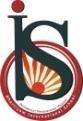 Periodic Assessment – 1 (2022-23)
Subject: Hindi (SET-2)Class: III__Date: 13/07/2022								Max. Mark: 20
Name: ______________	 Roll No: ______                Duration: 1 hrनिर्देश- 1. सभी प्रश्न हल करने अनिवार्य हैं |          2. कार्य सुलेख के साथ करें |          3. प्रश्नों के उत्तर यथासंभव क्रमानुसार दें |(खंड-क :पठन-पाठन)1. निम्नलिखित गद्यांश को पढ़कर दिए गए प्रश्नों के उत्तर दें-	[1x4=4]     गोपाल एक निर्धन बालक था | विद्यालय के बाद वह आइसक्रीम बेचा करता था | जो पैसे उसे मिलते                 वह अपनी माँ को लाकर देता था | उसकी माँ उसे ईमानदारी से जीवन बिताने की सीख देती थी | गोपाल  माँ की बातें बड़ी ध्यान से सुनता था | उसे अपनी मेहनत और माँ की बातों पर विश्वास था | वह पढ़-लिखकर बहुत बड़ा अफसर बनना चाहता था और अपने देश का गौरव बढ़ाना चाहता था | गोपाल की बातें सुनकर उसकी दादी उसका माथा चूम लेती थी | कभी-कभी वह किसी लम्बी चीज जैसे लकड़ी या चिमटे को कंधे पर इस प्रकार रखकर चलने लगता मानो बन्दूक को कंधे पर रखकर चल रहा हो | चलते वक्त वह देश प्रेम के गीत गाता तथा नारे भी लगता था |(क) गोपाल विद्यालय के बाद क्या करता था ?          ______________________________________________________________________      ________________________________________________________________________    (ख) गोपाल की माँ उसे क्या सीख देती थी ?         ______________________________________________________________________      ________________________________________________________________________    (ग) गोपाल बड़ा होकर क्या बनना चाहता था ?        _______________________________________________________________________      ________________________________________________________________________(ङ) चलते वक्त गोपाल क्या करता था ?        _______________________________________________________________________      ________________________________________________________________________(खंड-ख : व्याकरण )2. खाली स्थान में उचित विशेषण शब्द लिखिए –	[0.5x4=2]    (क)  राघव ______________ छात्र है |    (ख) बगीचे में _______________ फूल खिले हैं |    (ग) मोहन का घर बहुत _____________ है |    (घ) आज का भोजन बहुत _____________ था |3. निम्नलिखित शब्दों के दो-दो पर्यायवाची शब्द लिखिए –                                                   [1X2=2]      (क) आँख- _______________   ________________                          (ख) धरती- _______________  ________________(खंड-ग : साहित्य)4. निम्नलिखित शब्दों के अर्थ लिखिए-	[0.5x4=2]    (क) रक्षक      -    _____________    (ख) गर्व        -    _____________    (ग) संतान     -    _____________    (घ) स्तब्ध     -    _____________5.एक या दो शब्दों में उत्तर लिखिए –	[0.5x4=2]    (क) कविता(मेरे प्रभुवर) में आये ईश्वर के दो नाम कौन-से हैं?	________________________    (ख) मनुष्य कब सुख पाता है ?	________________________    (ग) दादी और अंजलि को क्या पसंद था ?	________________________    (घ) हलचल भरे घर में क्या छा गयी?	________________________ 6. दिए गए शब्दों का वाक्य में प्रयोग करें –	[1x2=2](क) मेहनत - _______________________________________________________________           ___________________________________________________________________    (ख) ख़ामोशी- ______________________________________________________________          ____________________________________________________________________ 7. निम्नलिखित प्रश्नों में से किन्हीं दो प्रश्नों के उत्तर दीजिये -	[1x2=2]       (क) ‘मीठे काम’ की वजह से हमें क्या-क्या लाभ होते हैं?       _______________________________________________________________________       _______________________________________________________________________       _______________________________________________________________________      (ख) दादा जी अंजलि की मदद किन दो कामों में करते थे?       _______________________________________________________________________       _______________________________________________________________________       _______________________________________________________________________      (ग) अंजलि ने दौड़कर रिसीवर क्यों उठाया ?       _______________________________________________________________________       _______________________________________________________________________       _______________________________________________________________________(खंड–घ : रचनात्मक लेखन )8. नीचे दिए गए चित्र को देखकर चार वाक्य लिखिए –	[4]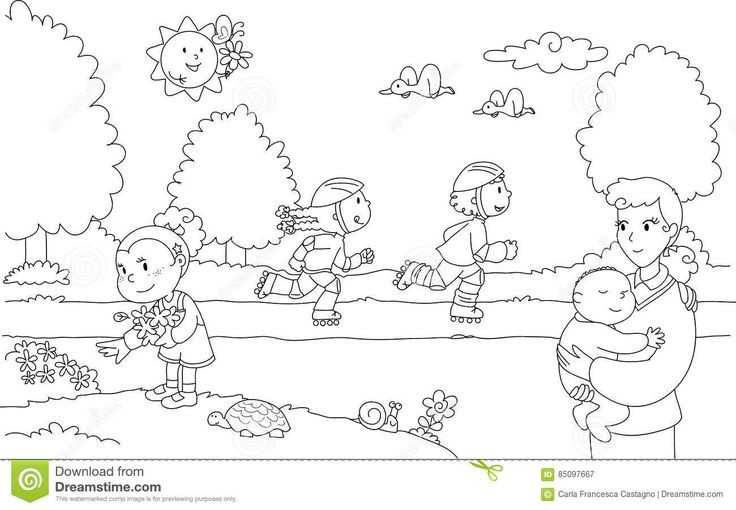   (i) ________________________________________________________________________  (ii)________________________________________________________________________ (iii)_______________________________________________________________________ (iv)________________________________________________________________________  बड़ा         बुद्धिमान           स्वादिष्ट           रंग-बिरंगे 